Виды детской деятельности в соответствии с ФГОС дошкольного образованияП. 2.7 ФГОС ДО — конкретное содержание указанных образовательных областей зависит от возрастных и индивидуальных особенностей детей; определяется целями и задачами Программы; реализуется в различных видах деятельности.Предметная деятельность и игры с со-    Игровая (включая сюжетно-ролевую игру, игру с правилами и другие виды ставными и динамическими игрушками игры) Детская деятельность в образовательном процессе*Существуют разные варианты классификации видов детской деятельности, каждая примерная образовательная программа дошкольного образования определяет наиболее существенные для реализации представленного в ней содержания виды и формы детской деятельности.* Дыбина О. В. Интеграция образовательных областей в педагогическом процессе ДОУ. М.: Мозаика-Синтез, 2012. С.12-23.Схема развития любого вида деятельности у детей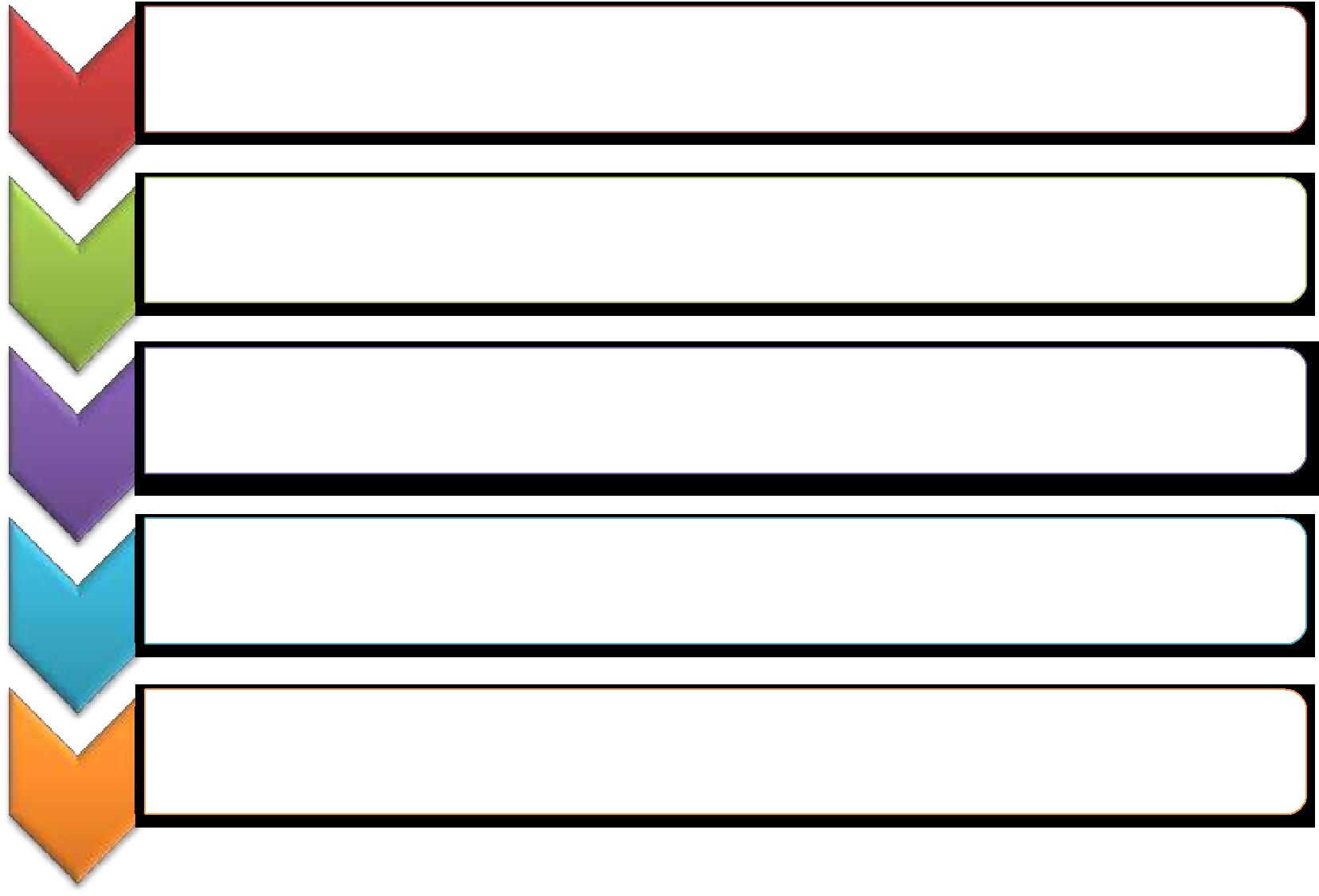 Самостоятельная деятельность Затруднение Совместная деятельность со взрослыми (вместе, а потом рядом) и со сверстниками Совместная деятельность со сверстниками Самодеятельность №Дети раннегоДети дошкольного возрастап/возраста (1 год - 3 года)(3 года — 8 лет)п2Общение со взрослым и совместныеКоммуникативная (общение и взаимодействие со взрослыми и сверстниками)игры со сверстниками подруководством взрослого3Экспериментирование с материалами иПознавательно-исследовательская (исследования объектов окружающеговеществами (песок, вода, тесто и пр.)мира и экспериментирование с ними)4Восприятие смысла сказок, стихов, рас-Восприятие художественной литературы и фольклорасматривание картинок5Самообслуживание и действия сСамообслуживание и элементарный бытовой труд (в помещении и на улице)бытовыми предметамиорудиями(ложка, совок, лопатка и пр.)6Конструирование из разного материала, включая конструкторы, модули,бумагу, природный и иной материал7Изобразительная (рисование, лепка, аппликация)8Музыкальная (восприятие и понимание смысла музыкальных произведений,Восприятие смысла музыкипение, музыкально-ритмические движения, игры на детских музыкальныхинструментах)9Двигательная (овладение основными движениями)Двигательная активность№п/пДеятельностьВиды деятельностиТворческие игры:1Игровая деятельность - форма—    режиссерские (на основе готового содержания, предложенного взрослым; поактивности ребенка,мотивам литературных произведений; с сюжетами, самостоятельно придуманныминаправленная не на результат, адетьми);на процесс действия и способы— сюжетно-ролевые;осуществления и— игры-драматизации;характеризующаяся принятием— театрализованные;ребенком условной (в отличие от— игры со строительным материалом (со специально созданным материалом:его реальной жизненной)напольным и настольным строительным материалом, строительными наборами,позицииконструкторами и т. п.; с природным материалом; с бросовым материалом);— игры-фантазирование;— импровизационные игры-этюды.Игры с правилами:—дидактические (по содержанию: математические, речевые, экологические; подидактическому материалу: игры с  предметами,  настольно-печатные,словесные — игры-поручения, игры-беседы,  игры-путешествия,  игры-пред-положения, игры-загадки);—подвижные (по степени подвижности: малой, средней и большой подвижности;по преобладающим движениям: игры с прыжками, с бегом, лазаньем и т. п.; попредметам: игры с мячом, с обручем, скакалкой и т. д.);—развивающие;—компьютерные (основанные на сюжетах художественных произведений;стратегии; обучающие)—музыкальные;№п/пДеятельностьВиды деятельности2Познавательно-исследова-Экспериментирование, исследование; моделирование:тельская деятельность ——замещение;форма активности ребенка,—составление моделей;направленная на познание—деятельность с использованием моделей;свойств и связей объектов и—по характеру моделей (предметное, знаковое, мысленное)явлений, освоение способовпознания, способствующаяформированию целостнойкартины мира3Коммуникативная дея-Формы общения со взрослым:тельность — форма ак-—ситуативно-деловая;тивности ребенка, направленная—внеситуативно-познавательная;на взаимодействие с другим—внеситуативно-личностная. Формы общения со сверстником:человеком как субъектом,—эмоционально-практическая;потенциальным партнером по—внеситуативно-деловая;общению, предполагающая со-—ситуативно-деловая. Конструктивное общение и взаимодействие со взрослымигласование и объединение усилийи сверстниками, устная речь как основное средство общенияс целью налаживанияотношений и достиженияобщего результата4Изобразительная деятель-Рисование,ность — форма активностилепка,ребенка, в результате которойаппликациясоздается материальный илиидеальный продукт№п/пДеятельностьВиды деятельности5Самообслуживание и элементыбытового труда — это формаСамообслуживание;активности ребенка,хозяйственно-бытовой труд;требующая приложения усилийтруд в природе;для удовлетворения физиоло-ручной трудгических и моральных по-требностей и приносящаяконкретный результат, ко-торый можно увидеть/по-трогать/почувствовать6Конструирование из различныхКонструирование:материалов — форма—из строительных материалов;активности ребенка, которая—из коробок, катушек и другого бросового материала;развивает у него—из природного материала. Художественный труд:пространственное мышление,—аппликация;формирует способность—конструирование из бумагипредвидеть будущий результат,дает возможность для развитиятворчества, обогащает речь7Музыкальная деятельность —Восприятие музыки.это форма активности ребенка,Исполнительство (вокальное, инструментальное):дающая ему возможность выби-—пение;рать наиболее близкие и—музыкально-ритмические движения;успешные в реализации позиции:—игра на детских музыкальных инструментах.слушателя, исполнителя,Творчество (вокальное, инструментальное):сочинителя—пение;—музыкально-ритмические движения;—музыкально-игровая деятельность;   игра на музыкальных инструментах№п/пДеятельностьВиды деятельности8Восприятие художественнойЧтение (слушание);литературы и фольклора —обсуждение (рассуждение);форма активности ребенка,рассказывание (пересказывание), декламация;предполагающая не пассивноеразучивание;созерцание, а деятельность,ситуативный разговоркоторая воплощается во внутрен-нем содействии, сопереживаниигероям, в воображаемомперенесении на себя событий, в«мысленном действии», врезультате чего возникаетэффект личного присутствия,личного участия в событиях9Двигательная деятельность —Гимнастика:форма активности ребенка,—основные движения (ходьба, бег, метание, прыжки, лазанье, равновесие);позволяющая ему решать—строевые упражнения;двигательные задачи путем—танцевальные упражнения;реализации двигательной—с элементами спортивных игр (летние и зимние виды спорта).функцииИгры:—подвижные;—с элементами спорта. Простейший туризм.Катание на самокате, санках, велосипеде, ходьба на лыжах и др.